DESCRIZIONE DI CAPITOLATOPARAPETTO in ALLUMINIO da rivettare su lamiera Riverclack® / Rivergrip®SICURGUARD®SGRK di produzione SIAL SAFETY®Fornitura e posa in opera di PARAPETTO in alluminio conforme alla norma tecnica UNI EN ISO 14122-3  denominato SICURGUARD®SGRK  della ditta SIAL SAFETY®, da applicare direttamente su falda di copertura metallica Riverclack® / Rivergrip®  per mezzo di particolari morsetti in alluminio anodizzato brevettati dalla ditta SIAL SAFETY®.Il sistema dovrà  essere TESTATO e CERTIFICATO su lastre metalliche Riverclack®  / Rivergrip® in conformità con le condizioni di garanzia del fabbricante ISCOM®  Spa.La copertura non perforata preserva l'impermeabilità nel tempo e mantiene inalterate le garanzie.La conformità alla norma tecnica UNI EN ISO 14122-3 dovrà essere attestata da Organismo Terzo notificato all'Unione Europea ed accreditato.La modularità dei componenti, la leggerezza dei materiali in alluminio e la semplicità di assemblaggio facilitano le operazioni di posa, consentendo di ottenere la PREVENZIONE COLLETTIVA e totale dal rischio di caduta a costi contenuti e con una resa estetica decisamente appagante.Il PARAPETTO dovrà essere garantito dal fabbricante per mezzo di adeguata polizza assicurativa stipulata con primaria compagnia per eventuali danni cagionati a terzi in conseguenza di difetto del prodotto (R.C.P.):-  per una durata temporale di 10 anni dalla messa in circolazione, come previsto dal codice del consumo, d.lgs 206/2005;-  per un massimale complessivo di € 10.000.000,00 (dieci milioni di euro).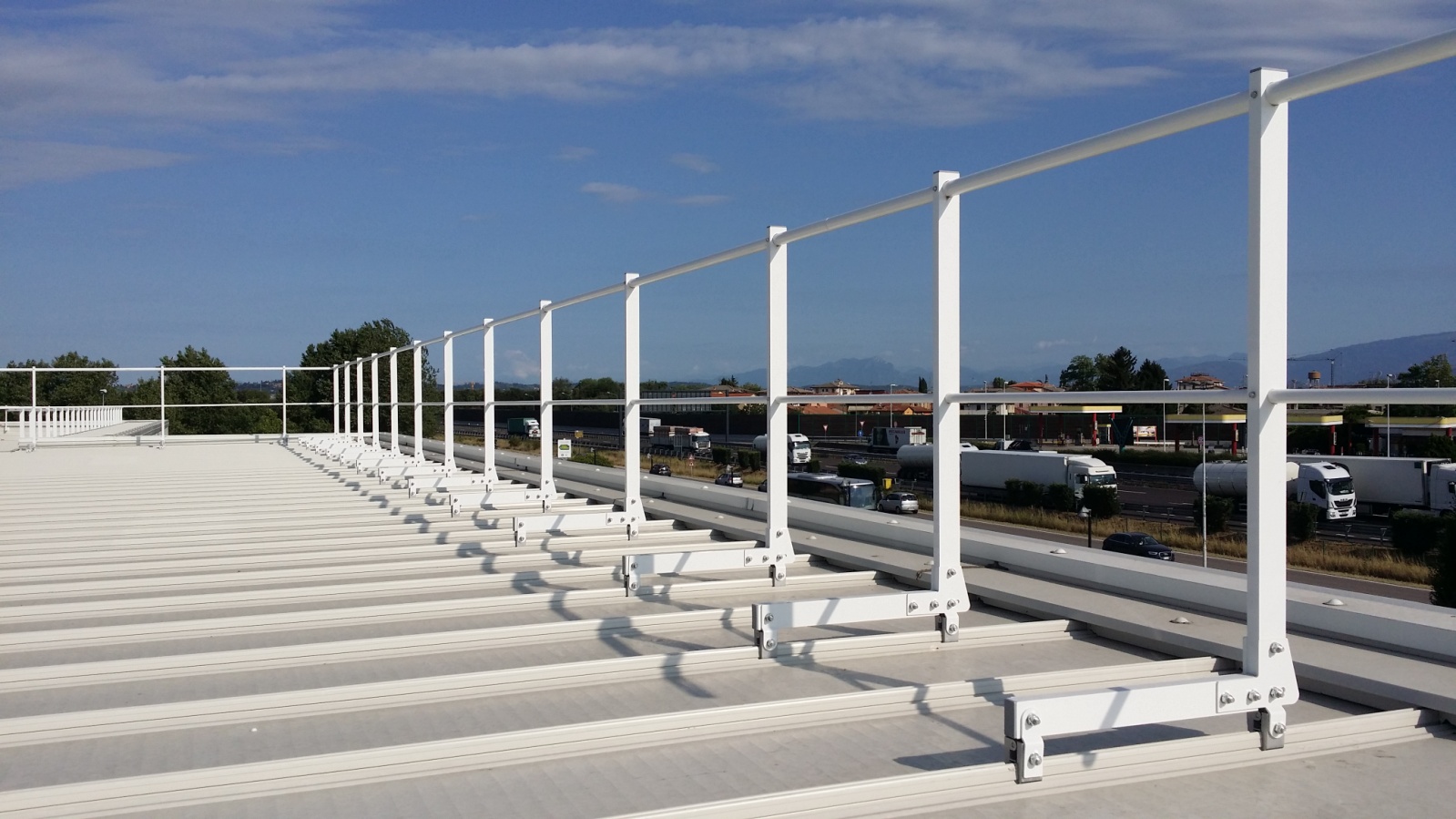 immagini esemplificative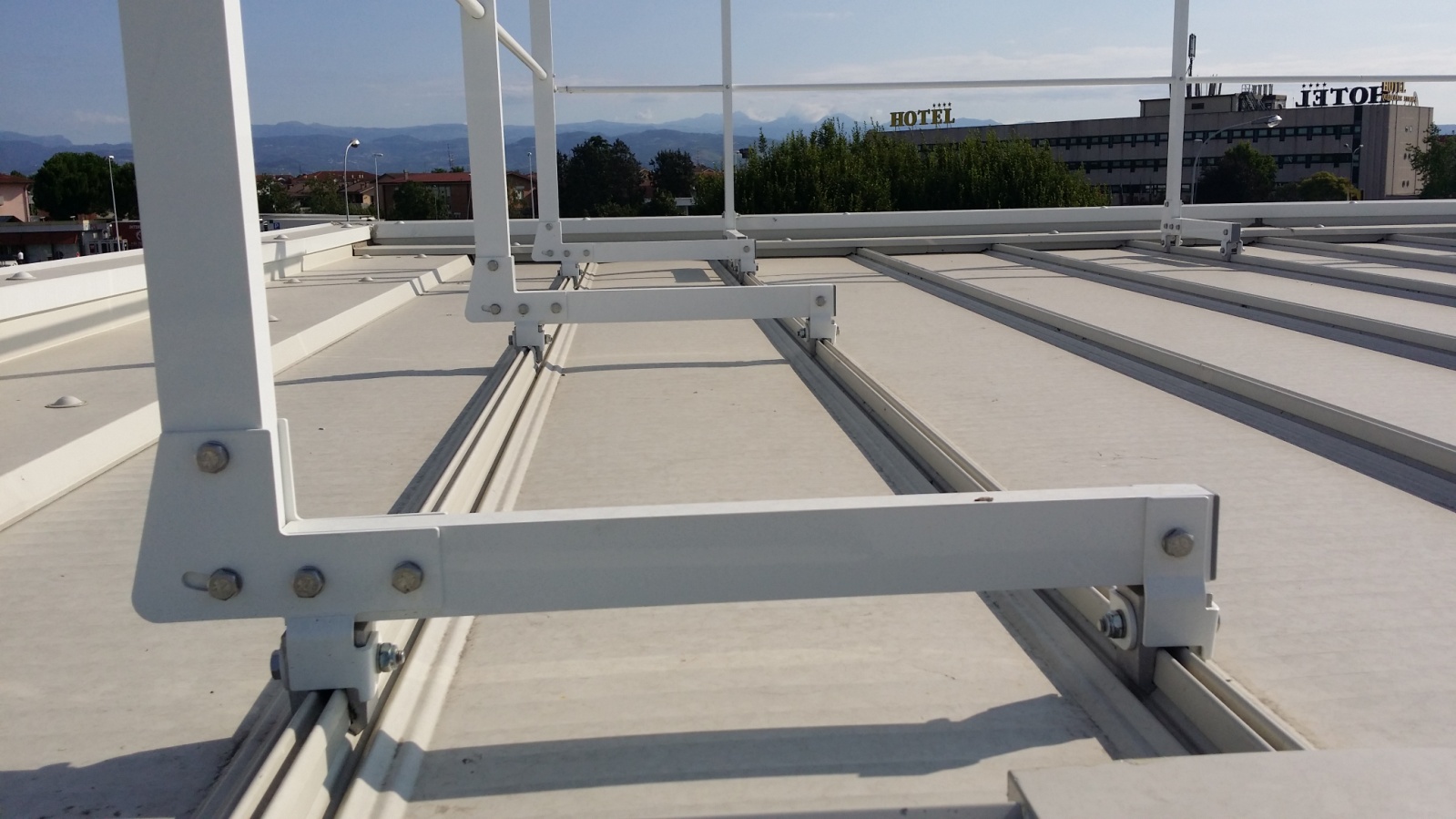 